Проєкт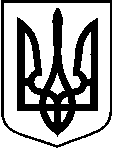 У К Р А Ї Н АХОТИНСЬКА МІСЬКА РАДАЗ метою покращення та здійснення організаційно–господарських повноважень територіальних громад, керуючись ст.24, 137 Господарського кодексу України, пунктом 1, частини а), статті 29 Закону України «Про місцеве самоврядування в Україні», Хотинська міська радаВИРІШИЛА:1. Передати в оперативне управління КП «Хотинблагоустрій» Хотинської міської ради: товарно-матеріальні цінності на суму 1856595,00грн.(один мільйон вісімсот п’ятдесят шість тисяч  п’ятсот дев’яносто п’ять гривень 00 коп.) згідно  договору № 6 від   07.12.2023 року.3. Контроль за виконанням цього рішення покласти на першого заступника міського голови Данила БІЛЕЦЬКОГО.Міський голова								Андрій ДРАНЧУКАРКУШ ПОГОДЖЕННЯдо проекту рішення «Про передачу в оперативне управління майна комунальної власності»_____ сесії  Хотинської міської ради VIII скликаннявід  07  грудня 2023 рокуВиконавець:Заступник начальника відділубухгалтерського обліку та звітності							__________		М.МаслакПогоджено:Начальник відділу бухгалтерського           __________		М.Лужанськаобліку та звітностіПерший заступник міського голови 	__________		Д.БілецькийСекретар міської ради 				__________		С. ЯкубаНачальник відділу правового забезпечення та кадрової роботи міської ради на відповідність їх чинному законодавству			__________		В. ГіждівськийДодаток 1 до рішення сесії  №______ від 07.12.2023 рокупро передачу майна комунальної власності Хотинської міської ради  на праві оперативного управління    ДОГОВІР № 6на закріплення майна  комунальної власності  Хотинської міської ради на праві оперативного управління                                                                                                                              «07 » грудня 2023 р.Хотинської міської ради (далі іменований – Рада),   в особі Хотинського міського голови Дранчука  Андрія Дмитровича, який діє на підставі Закону України «Про місцеве самоврядування в Україні», з однієї сторони, та  КП «Хотинблагоустрій» Хотинської міської ради (далі іменований – Користувач), в особі директора Сухаря Анатолія Івановича, який діє підставі Статуту/Положення, з другої сторони,  разом далі спільно іменовані – Сторони, а кожний окремо - Сторона, уклали цей Договір про наступне:1. ПРЕДМЕТ ДОГОВОРУ1.1. Предметом договору є передача Радою Користувачеві на підставі рішення сесії міської ради № ______ від «07» грудня 2023р. «Про передачу в оперативне управління майна комунальної власності», (зазначаються реквізити та назва рішення Ради про передачу майна у оперативне управління)у оперативне управління майна, що перебуває у комунальній власності Хотинської міської ради для здійснення некомерційної господарської діяльності, а саме: ____________.(за рішенням Ради цільове використання Майна може бути обмежено конкретними видами діяльності. Якщо такого обмеження не передбачається, після слів «а саме:» при підписанні Договору проставляється прочерк)1.2. Рада передає Користувачеві в оперативне управління індивідуально-визначене майно згідно із наведеним нижче переліком, яке далі за текстом Договору іменується «Майно»:1.3. Право оперативного управління Майном виникає у Користувача з дати підписання Сторонами цього Договору та Акту приймання-передачі майна у оперативне управління з урахуванням виконання вимог Закону України «Про державну реєстрацію речових прав на нерухоме майно та їх обтяжень». 2. ПРАВОВИЙ РЕЖИМ МАЙНАПраво власності на Майно, передане за цим Договором, належить Хотинської міської ради у особі Ради.Укладення цього Договору не змінює права власності на Майно, передане за Користувачем на праві оперативного управління.Користувачу забороняється відчужувати Майно, а також здавати його в оренду, надавати в оперативний або фінансовий лізинг, концесію чи у інше користування, передавати речові права на Майно, передавати його у заставу, в управління та вчиняти будь-які дії, що пов’язані із зміною цільового призначення Майна без рішення Ради, а у встановлених законом випадках – без відповідного акту уповноваженої Радою особи.Будь-які дії щодо Майна можуть здійснюватися в порядку та у спосіб, що передбачені нормами чинного законодавства та умовами цього Договору. Майно не може бути використане на інші, ніж передбачені цим Договором, цілі.Відповідальність за втрату (пошкодження, знищення) Майна несе Користувач з дати підписання Сторонами Акту приймання-передачі майна у оперативне управління до дати повернення Майна Раді.Облік Майна, яке передається у оперативне управління відповідно до цього Договору, здійснюється у порядку, визначеному чинним законодавством. Відображення майна на балансі Користувача починається у день підписання Сторонами Акту приймання-передачі майна у оперативне управління та закінчується днем підписання Сторонами Акту повернення майна Раді (підписанням іншого рівноцінного документу про повернення майна – уразі ухилення Користувача від підписання Акту повернення майна Раді).Проведення щорічної інвентаризації Майна здійснюється за рішенням Користувача в установленому законодавством порядку. Рада може вимагати проведення Користувачем інвентаризації Майна у випадках, передбачених законодавством.3. УМОВИ ПЕРЕДАЧІ ТА ПОВЕРНЕННЯ МАЙНАМайно повинно бути передане та прийняте протягом трьох робочих днів з моменту укладання Договору. Підписанням Акту-приймання передачі майна у оперативне управління Користувач засвідчує, що Майно приймається у повному обсязі, не має пошкоджень та може бути використане за цільовим призначенням.Передача Майна не тягне за собою виникнення у Користувача права власності на це Майно.У випадку ліквідації, реорганізації чи зміни організаційно-правової форми Користувача, або зміни правового режиму майна, яке було передано йому на праві оперативного управління, Користувач повинен у місячний термін повернути Раді зазначене Майно у технічному стані, не гіршому, ніж на час передачі на праві оперативного управління, з урахуванням його фізичного зносу.У разі закінчення строку, припинення, дострокового розірвання цього Договору Користувач повинен у визначений Радою строк повернути Раді зазначене Майно у технічному стані, не гіршому, ніж на час передачі на праві оперативного управління, з урахуванням його фізичного зносу.Майно вважається повернутим Користувачем після підписання Сторонами Акту повернення майна. Невмотивована відмова від підписання акту не допускається.У разі неповернення Раді Майна або повернення його в стані гіршому, ніж на час передачі на праві оперативного управління, з урахуванням його фізичного зносу, збитки нанесені Хотинської міської ради шляхом відшкодовуються Користувачем в повному обсязі протягом одного місяця з моменту направлення Радою відповідної вимоги.Разом з Майном Раді передаються і матеріальні цінності, розміщені на об’єкті оперативного управління чи в об’єкті оперативного управління, які не можуть бути відокремлені від Майна без його пошкодження. Право оперативного управління включає в себе володіння та користування Майном та обмежене затвердженим Радою Положенням про порядок  закріплення майна комунальної власності Хотинської міської ради на праві оперативного управління або оперативного управління, умовами цього Договору та чинним законодавством України розпорядження Майном, настає з моменту підписання уповноваженими представниками Власника та Користувачем Акту прийому-передачі майна в оперативне управління.Акт приймання-передачі майна у оперативне управління підписується Сторонами одночасно з передачею Майна в оперативне управління Користувачу протягом трьох робочих днів з моменту укладення цього Договору згідно з вимогами чинного законодавства України. Після припинення цього Договору, у порядку встановленим цим Договором та чинним законодавством України, в тому числі у разі його припинення шляхом розірвання з ініціативи однієї зі Сторін, визнання цього Договору недійсним, не укладеним чи нікчемним, Користувач повертає Раді Майно у погоджений Сторонами термін, але не пізніше 20-ти календарних днів із дня настання вказаної події.Днем припинення чи розірвання цього Договору є:день встановлення факту загибелі (повного або такого, що не піддається відновленню, руйнування) Майна;день припинення однієї зі Сторін цього Договору, якщо таке припинення не передбачає правонаступництва за даним Договором;день визнання за рішенням суду, яке набрало законної сили однієї зі Сторін Банкрутом;день укладення у письмовій формі додаткової угоди до цього Договору про припинення цього Договору, або день, який збігається із календарною датою визначеною такою додатковою угодою;день набрання законної сили рішенням суду про розірвання Договору, визнання його недійсним, не укладеним або нікчемним;день отримання Користувачем повідомлення про односторонню відмову Ради від Договору;день отримання Користувачем повідомлення про прийняття Радою рішення про зміну правового режиму Майна.Будь-які поліпшення Майна (в тому числі невід’ємні), здійсненні Користувачем під час дії цього Договору, є комунальною власністю Хотинської міської ради та не підлягають компенсації.4. ОБОВ`ЯЗКИ РАДИ4.1. Рада зобов’язана:В порядку, строки та на умовах, передбачених цим Договором, передати Майно Користувачу згідно з Актом приймання-передачі майна у оперативне управління. Разом з майном мають бути передані належним чином посвідчені копії технічної документації, необхідної для належної експлуатації Майна, а також інвентарні картки обліку.Не вчиняти дій, що перешкоджають Користувачу виконувати свої договірні зобов'язання.5. ОБОВ`ЯЗКИ КОРИСТУВАЧА5.1. Користувач зобов’язаний:В порядку, строки та на умовах, передбачених цим Договором, прийняти Майно згідно з Актом приймання-передачі майна у оперативне управління.Утримувати Майно  у належному стані. Проводити необхідний поточний та капітальний ремонт Майна на умовах, визначених Радою.Здійснювати технічне обслуговування Майна за власний рахунок. Проводити щорічну інвентаризацію Майна в порядку, визначеному чинним законодавством.На письмовий запит Ради в установлений законом термін проводити інвентаризацію майна та/або надавати інформацію про стан Майна та/або наслідки його інвентаризації.В заздалегідь узгоджений Сторонами час допускати уповноважених представників Ради до огляду Майна.Невідкладно письмово повідомляти Раду про будь-які обставини, що перешкоджають цільовому використанню Майна, загрожують його загибелі, псуванню, зменшенню вартості, безпечній експлуатації, а також повідомляти про порушення провадження про банкрутство Користувача чи про припинення відповідного провадження.Повернути Майно Раді протягом 20 днів після закінчення строку дії цього Договору з підписанням відповідного Акту повернення Майна.6. ПРАВА РАДИ6.1. Рада має право:Контролювати наявність, технічний стан, напрямки та ефективність використання Майна, переданого на праві оперативного управління Користувачу.Отримувати у Користувача звітність про стан Майна, переданого йому в оперативне управління згідно з балансом, а також іншу необхідну інформацію стосовно Майна, переданого в оперативне управління.Вилучати у Користувача надлишкове Майно, а також Майно, яке ним не використовується та Майно, що використовується не за призначенням.У випадку втрати (пошкодження, знищення), неналежної експлуатації Майна з вини Користувача вимагати від Користувача відшкодування заподіяних втратою (пошкодженням, знищенням) Майна збитків у повному обсязі та вжиття інших передбачених чинним законодавством та рішеннями Ради заходів.Залучати Користувача до участі у прийнятті рішень з питань організації та забезпечення безаварійної експлуатації Майна.Брати участь у роботі комісій для розслідування обставин і причин аварії або нещасного випадку, які сталися під час дії цього Договору внаслідок користування Майном.Виступати з ініціативою щодо розірвання цього Договору у випадках, передбачених цим договором та чинним законодавством України.7. ПРАВА КОРИСТУВАЧА7.1. Користувач має право:Використовувати Майно у власних господарських цілях.Самостійно управляти Майном, в тому числі використовувати Майно, передане на праві оперативного управління в цілях своєї некомерційної господарської діяльності відповідно до умов цього договору та чинного законодавства України.Виступати з ініціативою щодо розірвання цього Договору у випадках, передбачених цим Договором та чинним законодавством України.Самостійно приймати рішення з питань організації діяльності щодо безаварійної експлуатації Майна.Залучати у порядку, визначеному Радою, спеціалізовані організації для виконання ремонтних чи інших робіт, які необхідні для здійснення належного виконання цього Договору.8. ВІДПОВІДАЛЬНІСТЬ СТОРІН8.1. За невиконання або не належне виконання договірних зобов’язань за договором Сторони несуть відповідальність, передбачену чинним законодавством України та цим Договором.8.2. Користувач несе відповідальність згідно із законом за втрату (пошкодження, знищення) Майна, що сталося внаслідок дій чи бездіяльності Користувача.9. ФОРС-МАЖОР9.1. У разі виникнення форс-мажорних обставин Сторони звільняються від відповідальності за невиконання або неналежне виконання зобов’язань, передбачених цим Договором.9.2. Під форс-мажорними обставинами розуміють обставини непереборної сили, що виникли внаслідок не передбачених Сторонами подій надзвичайного і невідворотного характеру, зокрема, але не виключно, такі як вибухи, пожежі, землетруси, повені, оповзні, інші стихійні лиха, війну або військові дії. Строк виконання зобов'язань відкладається на строк дії форс-мажорних обставин.9.3. Сторони зобов'язані негайно письмово повідомляти одна одну про форс-мажорні обставини, які перешкоджають виконанню умов цього Договору та/або створюють загрозу збереженню Майна, та протягом семи днів з дня виникнення таких обставин надати іншій Стороні підтвердні документи відповідно до законодавства.10. ВИРІШЕННЯ СПОРІВ10.1. Усі спірні питання, пов'язані з виконанням умов цього Договору, вирішуються шляхом переговорів між Сторонами.10.2. У разі недосягнення згоди шляхом переговорів Сторони Договору мають право вирішити спір в судовому порядку. Територіальна підсудність визначається за місцем знаходження Ради, якщо відповідним процесуальним кодексом не передбачена виключна територіальна підсудність.11. ТЕРМІН ДІЇ ТА УМОВИ ЗМІНИ, РОЗІРВАННЯ ДОГОВОРУ11.1. Цей Договір діє з моменту підписання Сторонами.11.2. Дія Договору може бути припинена достроково у разі:реорганізації або ліквідації Користувача;у разі прийняття Радою рішення про зміну правового режиму Майна;за згодою Сторін.11.3. Рада має право в односторонньому порядку розірвати цей Договір у наступних випадках:систематичного порушення Користувачем умов цього Договору, про що складено відповідні акти (два і більше) Комісією, яка формується Радою чи уповноваженим ним органом;передачі об’єкта/ частини об’єкта оперативного управління в користування іншим особам без згоди Ради та без дотримання вимог чинного законодавства;використання майна  оперативного управління не за цільовим призначенням.Договір вважається розірваним в односторонньому порядку з моменту доставлення на адресу, зазначену Користувачем, відповідного письмового повідомлення Рада, за умови, що таке повідомлення здійснене засобами поштового зв’язку, що можуть підтвердити факт та дату адресної доставки відповідної кореспонденції.12. ПРИКІНЦЕВІ ПОЛОЖЕННЯ12.1. Взаємовідносини сторін, не врегульовані цим Договором, регламентуються чинним законодавством.12.2. Цей Договір укладений у двох примірниках, кожний з яких має однакову юридичну силу, один з яких зберігається у Ради, другий – у Користувача.12.3. Усі зміни та доповнення до цього Договору оформляються додатковими угодами до цього Договору, які є його невід’ємною частиною і мають юридичну силу, якщо вони укладені з дотриманням вимог законодавства та підписані уповноваженими представниками Сторін12.4. Сторони зобов’язуються негайно повідомляти одна одну про зміни свого місцезнаходження (місця проживання), банківських реквізитів, контактної інформації, установчих документів, шляхом направлення листа.РЕКВІЗИТИ ТА ПІДПИСИ СТОРІН   «ЗАТВЕРДЖУЮ                                                                          «ЗАТВЕРДЖУЮ» Директор КП «Хотигблагоустрій»                              Хотинський міський голова ______________Анатолій СУХАР                                     ____________Андрій ДРАНЧУК АКТприйому – передачі матеріальних цінностейВід   07 грудня  2023 року				                                                      м. Хотин			ПОЗИЧКОДАВЕЦЬ: Хотинська міська рада, в особі  міського голови Дранчука А.Д., що діє  на підставі договору доручення від  03 листопада 2023 року.КОРИСТУВАЧ: КП «Хотинблагоустрій» Хотинської міської ради(надалі за текстом Клієнт) в особі директора Сухаря А.В.Склали цей акт про наступне:КП «Хотинблагоустрій» Хотинської міської ради, отримує в оперативне управління майно комунальної власності Хотинської об’єднаної територіальної громади для здійснення некомерційної господарської діяльності а саме: згідно рішення  сесії № _______  від 07 грудня 2023 року             Вартість майна, що передається КОРИСТУВАЧЕВІ згідно з цим актом становить на суму 1856595,00 грн. (один мільйон  вісімсот п’ятдесят шість тисяч п’ятсот дев’яносто п’ять гривень 00 копійок)Від позичкодавця передав:                              Від Користувача прийняв:______________/Соколюк В.М. /                         ___________ / Сухар А.В./___ сесія VIII скликанняРІШЕННЯ № « 07»  грудня 2023 								м. ХотинПро передачу в оперативне управління майна комунальної власностіНайменування майна згідно даних бухгалтерського обліку РадиІнвентарний (номенклатурний) номерКількість Одиниця виміруПервісна (переоцінена)вартість, грн.Сума, грн.123456Bobcat 2,41 97/68 Stange V.S550, номер AZN814380 RU-000042151015000381шт.1856595,001856595,00Всього, грн.:Всього, грн.:Всього, грн.:Всього, грн.:Всього, грн.:1856595,00Власник: Хотинська міська рада Юридична адреса:вул. О. Кобилянська, 2 а, м. ХотинНомер в ЄДР  04062205Банківські реквізити: _____________________________________________Електронна адреса: _______________Посада: Міський голова _________________ Андрій ДРАНЧУК              підпис                                  07 грудня  2023 рокуМ.П.Користувач: КП «Хотинблагоустрій»Хотинської міської радиЮридична адреса:Вул. О.Кобилянської,15Номер Банківські реквізити: _____________________________________________Електронна адреса: _______________Посада: Директор КП «Хотинблагоустрій»______________ Анатолій СУХАР         підпис                                 07  грудня  2023 рокуМ.П.№п/п                           НАЗВАОд.вим.К-ть.ЦінаСума1Bobcat 2,41 97/68 Stange V.S550, номер AZN814380 RU-00004215шт.11856595,001856595,00Разом:1856595,00